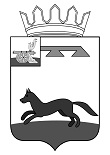 АДМИНИСТРАЦИЯМУНИЦИПАЛЬНОГО   ОБРАЗОВАНИЯ«ХИСЛАВИЧСКИЙ   РАЙОН» СМОЛЕНСКОЙ  ОБЛАСТИП О С Т А Н О В Л Е Н И Еот   11 марта  2020 г.  №  152Об утверждении муниципальной программы «Оформление права собственности на муниципальное имущество Хиславичского городского поселения Хиславичского района Смоленской области»В соответствии  с постановлением Администрации муниципального образования «Хиславичский район»  Смоленской области от 10.10.2013 № 278  «Об утверждении Порядка принятия решения о разработке  муниципальных программ, их формирования и реализации», Федерального закона от 06.10.2003 № 131-ФЗ «Об общих принципах организации местного самоуправления в Российской Федерации»,  руководствуясь Уставом муниципального образования Хиславичского городского поселения Хиславичского района Смоленской области Администрация муниципального образования «Хиславичский район» Смоленской области    п о с т а н о в л я е т:1. Утвердить муниципальную программу «Оформление права собственности на муниципальное имущество Хиславичского городского поселения Хиславичского района Смоленской области».2. Настоящее постановление разместить на официальном сайте Администрации  муниципального образования «Хиславичский район» Смоленской области  в информационно - телекоммуникационной сети «Интернет». Глава муниципального образования«Хиславичский район»Смоленской области                                                                                  А.В. ЗагребаевВизирование правового акта:Визы:Н.И. Калистратова               ____________        «____» __________________ 2020 г.Визы:О.В. Куцабина                     ____________        «____» __________________ 2020 г.Визы:Т.В. Ущеко                           ____________        «____» __________________ 2020 г.Утвержденапостановлением Администрации муниципального образования «Хиславичский район» Смоленской областиот 11 марта  2020 г. № 152 МУНИЦИПАЛЬНАЯ ПРОГРАММА «Оформление права собственности на муниципальное имущество Хиславичского городского поселения Хиславичского района Смоленской области»Хиславичи 2020ПАСПОРТмуниципальной программы «Оформление права собственности на муниципальное имущество Хиславичского городского поселения Хиславичского района Смоленской области»1. Общая характеристика социально-экономической сферы реализации муниципальной программыМуниципальная собственность - это имущественный комплекс муниципального образования, в который входят земельные участки, движимое и недвижимое имущество. В категорию "недвижимое имущество" входят жилой и нежилой фонд, коммунальные сети, различного рода сооружения. Надлежащее оформление права собственности, своевременная техническая инвентаризация муниципальной собственности является залогом целостности всего муниципального имущества Хиславичского городского поселения Хиславичского района Смоленской области.Кроме того, проведение технической инвентаризации позволит установить точную площадь муниципальных нежилых помещений, выявить перепланированные и реконструированные объекты. Вместе с тем данная процедура позволит выявить расположенные на территории предприятий и учреждений нежилые здания и сооружения, самовольные постройки.Потребность проведения технической инвентаризации объясняется, прежде всего, необходимостью включения их в реестр муниципального имущества в качестве самостоятельных объектов учета, государственной регистрации права муниципальной собственности и передаче их в пользование.Государственная регистрация права муниципальной собственности осуществляется согласно Федерального закона от 21.12.2001 года № 178-ФЗ "О приватизации государственного и муниципального имущества".Формирование земельного участка - выполнение в отношении земельного участка в соответствии с требованиями, установленными Федеральным законом от 24.07.2007 № 221-ФЗ "О государственном кадастре недвижимости" работ, в результате которых обеспечивается подготовка документов, содержащих необходимые для осуществления государственного кадастрового учета сведения о таком земельном участке (кадастровые работы), осуществление государственного кадастрового учета такого земельного участка.Для целей регистрации права собственности на земельные участки за муниципальным образованием Хиславичское городское поселение Хиславичского  района Смоленской области следует провести кадастровые работы по земельным участкам под объекты, находящиеся в муниципальной собственности, и которые в соответствии с действующим законодательством относятся к собственности муниципального образования.Для регистрации объектов недвижимости в органах юстиции требуется проведение паспортизации с целью уточнения технических характеристик объекта и изготовление кадастровых паспортов.2. Цели, целевые показатели, описание ожидаемых конечных результатов, сроки и этапы реализации муниципальной программыОсновной целью муниципальной программы является оформление права муниципальной собственности на все объекты муниципального имущества, с целью использования и содержания муниципального имущества  Хиславичского городского поселения Хиславичского района Смоленской области.Создание системы ведения учета объектов недвижимости, обеспечивающей эффективное использование недвижимости, позволяющей увеличить доходную часть бюджета, обеспечивающих механизм сбора, консолидации  и представления информации для принятия  и анализа эффективности управленческих решений в отношении объектов муниципального имущества. Постановка на учет бесхозяйственного имущества, проведение мероприятий по инвентаризации земель и вовлечение в оборот свободных земельных участков.3. Характеристика основных мероприятий муниципальной программы Основные предполагаемые мероприятия по реализации муниципальной программы предусматривают решение конкретных задач, взаимосвязанных и скоординированных по времени, ресурсам и исполнителям и включают следующие основные направления:- мероприятие по оформлению бесхозяйного имущества - мероприятие Получения кадастровых выписок, кадастровых паспортов земельных участков, кадастровых планов территорий, и дальнейшее оформление права муниципальной собственности на земельные участки Достижение целевых показателей планируется за счет проведения следующих мероприятий:- изготовление технической документации на объекты недвижимого имущества (технические и кадастровые паспорта), для последующей регистрации права муниципальной собственности на такие объекты в филиале  Федерального  государственного бюджетного учреждения «Федеральная кадастровая палата Федеральной службы государственной регистрации, кадастра и картографии» по Смоленской области;- получения кадастровых выписок, кадастровых паспортов земельных участков и кадастровых планов территорий, необходимых для оформления права муниципальной собственности на земельные участки , а также для проведения инвентаризации земель  поселения;- инвентаризация, паспортизация и оформление бесхозного имущества.4. Обоснование ресурсного обеспечения муниципальной программыМуниципальная программа обеспечивает значительный, а по ряду направлений решающий вклад в достижение практически всех стратегических целей, в том числе путем создания и поддержания благоприятных условий для экономического роста за счет обеспечения макроэкономической стабильности, повышения уровня и качества жизни населения муниципального образования.Объем бюджетных ассигнований на реализацию муниципальной программы составляет 206,9 тыс. рублей, в том числе по годам:- 2020 год  - 206,9 тыс. рублей, в том числе: местный бюджет – 9,9 тыс.рублей, областной бюджет – 197,0 тыс.рублей;- 2021 год – 0,0 тыс. рублей- 2022 год – 0,0 тыс. рублей- 2023 год – 0,0 тыс. рублей- 2024 год – 0,0 тыс. рублейОбъемы и источники финансирования ежегодно уточняются при формировании бюджета муниципального образования на соответствующий год.Приложение 1к муниципальной программе «Оформление права собственности на муниципальное имущество Хиславичского городского поселения Хиславичского района Смоленской области» ЦЕЛЕВЫЕ ПОКАЗАТЕЛИреализации муниципальной программы на 2020-2022 годы«Оформление права собственности на муниципальное имущество Хиславичского городского поселения Хиславичского района Смоленской области» Приложение 2к муниципальной программе ««Оформление права собственности на муниципальное имущество Хиславичского городского поселения Хиславичского района Смоленской области» ПЛАН реализации муниципальной программы на 2020  – 2022 годы«Оформление права собственности на муниципальное имущество Хиславичского городского поселения Хиславичского района Смоленской области» Отп. 1 экз. – в делоИсп. И.Ю. Фигурова«_____» ____________ 2020 г.Тел.: 2-11-73Разослать: прокуратура-1, отдел экономики-1, финансовое управление-1, отдел по городу – 1Администратор муниципальной программыАдминистрация муниципального образования «Хиславичский район» Смоленской области  Исполнители программы, основных мероприятий муниципальной программы Администрация муниципального образования «Хиславичский район» Смоленской области  отдел по городу Администрации муниципального образования «Хиславичский район» Смоленской области Цель муниципальной программыОсновной целью Программы является оформление права муниципальной собственности на все объекты муниципального имущества Хиславичского городского поселения Хиславичского района Смоленской областиЦелевые показатели реализации муниципальной программы - количество оформленных объектов водоснабжения;- количество оформленных объектов водоотведения;- количество оформленных объектов теплоснабженияСроки (этапы) реализации муниципальной программы2020  -  2024 годыОбъемы ассигнований муниципальной программы (по годам реализации и в разрезе источников финансирования)Общий объем ассигнований муниципальной программы составляет 206,9 тыс. рублей, в том числе: - 2020 год  - 206,9 тыс. рублей, в том числе: местный бюджет – 9,9 тыс.рублей, областной бюджет – 197,0 тыс.рублей- 2021 год – 0,0 тыс. рублей- 2022 год – 0,0 тыс. рублей- 2023 год – 0,0 тыс. рублей- 2024 год – 0,0 тыс. рублейОбъемы и источники финансирования ежегодно уточняются при формировании бюджета муниципального образования на соответствующий год.Ожидаемые результаты реализации муниципальной программы- увеличение муниципальных объектов недвижимости, имеющих свидетельства о государственной регистрации права собственности;
- увеличение земельных участков прошедших кадастровый учёт и оформление в собственность Хиславичского городского поселения Хиславичского района Смоленской области;
- оформление бесхозного имущества. № п/пНаименование показателяЕдиница измеренияБазовое значение показателей по годамБазовое значение показателей по годамПланируемое значение показателей (на очередной финансовый год и плановый период)Планируемое значение показателей (на очередной финансовый год и плановый период)Планируемое значение показателей (на очередной финансовый год и плановый период)№ п/пНаименование показателяЕдиница измерения2-й год до начала реализации  муниципальной программы1-й год до  начала реализации муниципальной программы1-й  год реализации муниципальной программы2-й  год реализации муниципальной программы3-й год реализации муниципальной программы123456781.1Количество оформленных объектов водоснабжениякм0013,2001.2Количество оформленных объектов водоотведениякм005,8001.3Количество оформленных объектов теплоснабжениякм001,600№ п/пНаименование Исполни-тельмероприятия    
Источник финан-сового   обеспече-ния (расшиф-ровать)Объем средств на реализацию муниципальной программы на отчетный год и плановый период (тыс. рублей)Объем средств на реализацию муниципальной программы на отчетный год и плановый период (тыс. рублей)Объем средств на реализацию муниципальной программы на отчетный год и плановый период (тыс. рублей)Объем средств на реализацию муниципальной программы на отчетный год и плановый период (тыс. рублей)Планируемое значение показателя реализации муниципальной программы на отчетный год и плановый периодПланируемое значение показателя реализации муниципальной программы на отчетный год и плановый периодПланируемое значение показателя реализации муниципальной программы на отчетный год и плановый период№ п/пНаименование Исполни-тельмероприятия    
Источник финан-сового   обеспече-ния (расшиф-ровать)всего2020 год2021 год2022 годочередной финансовый год1-й год планового периода2-й год планового периода12233456678891010111.1.1.1.Проведение мероприятий по регистрации прав муниципального имущества на объекты теплоснабжения, водоснабжения  и водоотведенияПроведение мероприятий по регистрации прав муниципального имущества на объекты теплоснабжения, водоснабжения  и водоотведенияОтдел по городу Администра-ции Местный бюджет9,99,90,00,00,01.1.1.1.Проведение мероприятий по регистрации прав муниципального имущества на объекты теплоснабжения, водоснабжения  и водоотведенияПроведение мероприятий по регистрации прав муниципального имущества на объекты теплоснабжения, водоснабжения  и водоотведенияОтдел по городу Администра-ции Областной бюджет197,0197,00,00,00,0Итого по программеИтого по программеИтого по программеИтого по программе206,9206,90,00,00,0